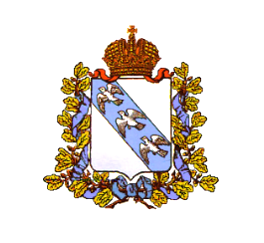 АДМИНИСТРАЦИЯ ЗАХАРКОВСКОГО СЕЛЬСОВЕТАКОНЫШЕВСКОГО РАЙОНА  КУРСКОЙ ОБЛАСТИПОСТАНОВЛЕНИЕОт 05 февраля 2021г.№ 3-паОб утверждении муниципальной программы «Защита населения и территории от чрезвычайных ситуаций, обеспечение пожарной безопасности и безопасности людей на водных объектах в МО «Захарковский сельсовет» Конышевского района Курской областиВ соответствии с Федеральными законами: от 21.12.1994 №68-ФЗ «О защите населения и территорий от чрезвычайных ситуаций природного и техногенного характера», от 21.12.1994 №69-ФЗ "O пожарной безопасности", от 12.02.1998 №28-ФЗ «О гражданской обороне», от 06.10.2003 №131 "Об общих принципах организации местного самоуправления в Российской Федерации"; постановлением Правительства Российской Федерации от 07.07.2011 №555 «О федеральной целевой программе «Снижение рисков и смягчение последствий чрезвычайных ситуаций природного и техногенного характера в Российской Федерации до 2015 года», Уставом МО «Захарковский сельсовет», Администрация Захарковского сельсовета ПОСТАНОВЛЯЕТ:1. Утвердить муниципальную программу «Защита населения и территории от чрезвычайных ситуаций, обеспечение пожарной безопасности и безопасности людей на водных объектах в МО «Захарковский сельсовет» Конышевского района Курской области.      2. Постановление  Администрации Захарковского сельсовета Конышевского района Курской области от 10.11.2020 г. №43-па «Об утверждении муниципальной программы по обеспечению первичных мер пожарной безопасности на территории Захарковского сельсовета  «Пожарная безопасность» на 2021-2023 годы» считать утратившим силу.3. Разместить настоящее постановление на информационных стендах и на официальном сайте Администрации Захарковского сельсовета.4. Контроль за исполнением настоящего постановления оставляю за собой.Глава Захарковского сельсоветаКонышевского района                                                               В.М.ЛатышевУтверждена постановлением Администрации Захарковского сельсовета Конышевского района Курской области  № 3-па от 05 февраля 2021г.Муниципальная программа «Защита населения и территории от чрезвычайных ситуаций, обеспечение пожарной безопасности и безопасности людей на водных объектах в МО «Захарковский сельсовет» Конышевского района Курской областиПАСПОРТ МУНИЦИПАЛЬНОЙ ПРОГРАММЫХАРАКТЕРИСТИКА ПРОБЛЕМЫ И ОБОСНОВАНИЕ НЕОБХОДИМОСТИ ЕЕ РЕШЕНИЯ ПРОГРАММНЫМИ МЕТОДАМИВ последнее десятилетие количество опасных природных явлений и крупных техногенных катастроф на территории Российской Федерации ежегодно растет, при этом количество чрезвычайных ситуаций и погибших в них людей на протяжении последних лет неуклонно снижается. Это говорит о высокой эффективности предупредительных мероприятий и мероприятий по ликвидации чрезвычайных ситуаций (далее – ЧС). Вместе с тем риски природных и техногенных ЧС, возникающие в процессе глобального изменения климата, хозяйственной деятельности или в результате крупных техногенных аварий и катастроф, несут значительную угрозу для населения и объектов экономики. Аналогичная ситуация наблюдается в отношении пожаров и происшествий на водных объектах.На территории МО «Захарковский сельсовет» Конышевского района сохраняется высокий уровень возникновения чрезвычайных ситуаций природного и техногенного характера. Наблюдается постоянный рост числа проишествий, связанные с  экономическими социальными и материальных потерями. Суть проблемы заключается в необходимости достижения положительных результатов по снижению количества пожаров, чрезвычайных ситуаций на водных объектах и повышения уровня безопасности населения и защищенности особо важных объектов от угроз природного и техногенного характера.Пожарная опасность в современной обстановке стала серьезной угрозой для общественной стабилизации, спокойствия и материального достатка людей.Социальную напряженность в обществе вызывают чрезвычайные ситуации, инициируемые авариями на объектах жилищно-коммунального хозяйства, особенно в зимний период.Для повышения у населения уровня подготовленности, сознательности и убежденности в необходимости и важности правильных действий по обеспечению пожарной безопасности, безопасности на водных объектах, предупреждению и ликвидации чрезвычайных ситуаций, уверенности в эффективности применяемых средств и методов внедрения норм безопасного поведения в окружающей обстановке, а также для оперативного оповещения и информирования населения в чрезвычайных ситуациях с учетом постоянного увеличения потока информации о различных возникающих опасностях необходимо активно использовать современные информационные и телекоммуникационные технологии.Важную роль в прогнозировании опасных ситуаций и своевременности реагирования играют также современные средства профилактики чрезвычайных ситуаций в местах массового пребывания людей.Решение задачи по ускорению оперативного реагирования на чрезвычайные ситуации возможно при последовательном развитии и совершенствовании технической оснащенности, сил и средств для ликвидации угроз возникновения чрезвычайных ситуаций.Возникающие ситуации при использовании водных акваторий требуют разработки и применения адекватных мер по совершенствованию комплексной системы обеспечения безопасности людей на водных объектах: осуществление технического надзора за местами массового отдыха на водоемах – и обеспечения охраны жизни людей на водных объектах.ЦЕЛИ И ЗАДАЧИ ПРОГРАММЫОсновной целью Программы являются совершенствование системы подготовки всех категорий населения в области ГО ЧС, создание необходимых условий для обеспечения пожарной безопасности в сельском поселении, сокращение людских и материальных потерь от огня, безопасности на водных объектах, повышение безопасности населения и защищенности особо важных объектов от угроз природного и техногенного характера, а также обеспечение необходимых условий для безопасности жизнедеятельности и устойчивого социально-экономического развития поселения.Для достижения этой цели необходимо решить ряд основных задач:- развитие и совершенствование технической оснащенности, сил и средств ГО и ЧС;- совершенствование системы оповещения населения;- дальнейшее развитие и совершенствование добровольной пожарной охраны, путем обеспечения материально-техническими средствами добровольных противопожарных формирований поселения;- приведение населённых пунктов поселения в пожаробезопасное состояние путем оснащения сельских территорий противопожарным оборудованием и приведением источников наружного водоснабжения в соответствии с установленными требованиями;- совершенствование профилактической работы;- совершенствование системы обеспечения безопасности людей на водных объектах.МЕХАНИЗМ РЕАЛИЗАЦИИ И УПРАВЛЕНИЯ ПРОГРАММОЙЗаказчиком Программы является Администрация Захарковского сельсовета. Исполнителями Программы является Администрация Захарковского сельсовета.Администрация Захарковского сельсовета:- обеспечивает координацию деятельности основных исполнителей мероприятий и их взаимодействие;- осуществляет текущее управление, контроль за реализацией программных мероприятий;- ежегодно уточняет целевые показатели на программные мероприятия, а также определяет первоочередные мероприятия;- рассматривает на рабочих совещаниях ход реализации Программы и анализирует информацию о выполнении программных мероприятий.ОЦЕНКА ЭФФЕКТИВНОСТИ ПРОГРАММЫРеализация намеченных программных мероприятий при своевременном и достаточном финансировании позволит за этот период достигнуть следующих положительных результатов:- снижение общего количества пожаров на территории сельского поселения;- снижение количества погибших и травмированных при пожарах людей.- снижение материальных потерь от пожаров.- повышение готовности подразделений добровольной пожарной охраны.- сокращение времени реагирования на чрезвычайные ситуации, связанные с пожарами, а также времени и затрат на их ликвидацию.- обеспечения безопасности людей на водных объектах.- повысить уровень защищенности населения и территории от опасностей и угроз мирного и военного времени.РЕСУРСНОЕ ОБЕСПЕЧЕНИЕОсновным источником финансирования мероприятий Программы являются средства бюджета Администрация Захарковского сельсовета.Всего на реализацию комплекса программных мероприятий предусмотрено выделение средств Администрацией Захарковского сельсовета в объеме 250,0 тысяч рублей.ХАРАКТЕРИСТИКА РЕАЛИЗУЕМЫХ В СОСТАВЕ МУНИЦИПАЛЬНОЙ ПРОГРАММЫ ПОДПРОГРАММ И ОТДЕЛЬНЫХ МЕРОПРИЯТИЙКаждая подпрограмма направлена на решение конкретной задачи муниципальной программы. Решение задач муниципальной программы обеспечивает достижение поставленной цели муниципальной программы.Конкретное описание мероприятий подпрограмм раскрыто в соответствующей подпрограмме.В рамках муниципальной программы реализуются подпрограммы:1. Подпрограмма «Снижение рисков и смягчение последствий чрезвычайных ситуаций природного и техногенного характера и обеспечение безопасности людей на водных объектах» (приложение №1,3).2. Подпрограмма «Обеспечение пожарной безопасности» (приложение №2, 4).Приложение №1к муниципальной программе«Защита населения и территории отчрезвычайных ситуаций, обеспечение пожарнойбезопасности и безопасности людей на водных объектахМО «Захарковский сельсовет» Конышевского района Курской области»Подпрограмма №1 «Снижение рисков и смягчение последствий чрезвычайных ситуаций природного и техногенного характера и обеспечение безопасности людей на водных объектах»ПАСПОРТ ПОДПРОГРАММЫОПИСАНИЕ МЕРОПРИЯТИЙ ПОДПРОГРАММЫМероприятия подпрограммы, предусматривают:- совершенствование системы управления при осуществлении мероприятий гражданской обороны и мобилизационной подготовки;- совершенствование системы предупреждения и оповещения населения об опасностях на территории МО «Захарковский сельсовет»;- оснащение запасов в целях гражданской обороны средств индивидуальной защиты.(про- приобретение учебно-методической литературы, плакатов, листовок, памяток в области защиты населения территорий от чрезвычайных ситуацияхс   -обеспечение мероприятий по предупреждению гибели людей на водных обьектах, организиация функционирования мест массового отдыха населения на водных обьктах (пляжах)Особую роль в предупреждении ЧС играет профилактика, проведение разъяснительной информационной работы, направленной на повышение уровня знаний населения МО «Захарковский сельсовет»по гражданской обороне, предупреждению и ликвидации ЧС, предотвращению гибели и травмирования людей с привлечением средств массовой информации, применением различных форм наглядной агитации, учебной литературы в области гражданской обороны, предупреждения и ликвидации ЧС и безопасности людей на водных объектах, а также приобретение плакатов и листовок, что позволит снизить риск возникновения ЧС и ущерба от них, гибель и травмирование людей.Для организации работы по пропаганде среди населения в области гражданской обороны, предупреждения и ликвидации чрезвычайных ситуаций подпрограммой предусматривается выполнение мероприятий на общую сумму 10,0 тыс. рублей. Перечень мероприятий по реализации подпрограммы с указанием ответственного исполнителя, сроков реализации, объем финансирования всего, в том числе по годам реализации приводится в приложении №2 к муниципальной программе.ЦЕЛИ И ЗАДАЧИ В СФЕРЕ ОБЕСПЕЧЕНИЯ БЕЗОПАСНОСТИ ЛЮДЕЙ НА ВОДНЫХ ОБЪЕКТАХПредотвращение гибелью людей в необорудованных местах массового отдыха на водных объектах.РЕСУРСНОЕ ОБЕСПЕЧЕНИЕ РЕАЛИЗАЦИИ ПОДПРОГРАММЫОсновным источником финансирования мероприятий Программы являются средства бюджета Захарковского сельсовета. Всего на реализацию комплекса программных мероприятий предусмотрено выделение средств местного бюджета Захарковского сельсовета в объеме 25,0 тысяч рублей.МЕХАНИЗМ РЕАЛИЗАЦИИ ПОДПРОГРАММЫМеханизм реализации Подпрограммы основан на обеспечении достижения запланированных результатов и показателей эффективности реализации Подпрограммы.Реализация подпрограммных мероприятий осуществляется посредством размещения заказов на поставки товаров, выполнение работ, оказание услуг для государственных нужд в порядке, предусмотренном действующим законодательством.СРОКИ И ЭТАПЫ РЕАЛИЗАЦИИ ПОДПРОГРАММЫПодпрограмма реализуется в период 2021 – 2025 годов. Промежуточные показатели реализации подпрограммы определяются в ходе ежегодного мониторинга реализации подпрограммы и служат основой для принятия решения о ее корректировки.Приложение №2
к муниципальной программе
«Защита населения и территории от
чрезвычайных ситуаций, обеспечение пожарной
безопасности и безопасности людей на водных объектах
в МО «Захарковский сельсовет» Конышевского  района Курской области»Подпрограмма №2 «Обеспечение пожарной безопасностина территории МО «Захарковский сельсовет» КОНЫШЕВСКОГО района Курской области»ПАСПОРТ ПОДПРОГРАММЫЦЕЛИ И ЗАДАЧИ В СФЕРЕ ОБЕСПЕЧЕНИЯ ПОЖАРНОЙ БЕЗОПАСНОСТИОбеспечение необходимого уровня пожарной безопасности и минимизация потерь вследствие пожаров является важным фактором устойчивого социально-экономического развития МО «Захарковский сельсовет» Конышевского района Курской области .            Основными направлениями являются:- развитие системы добровольной пожарной охраны;-совершенствование системы мониторинга обеспечения пожарной безопасности населенных пунктов, а так же объктов, находящихся на территории МО «Захарковский сельсовет» Конышевского района Курской области;- обеспечение своевременного оповещения населения об угрозе возникновения пожаров или чрезвычайных ситуаций.ОПИСАНИЕ МЕРОПРИЯТИЙ ПОДПРОГРАММЫМероприятия подпрограммы, предусматривают приобретение учебно-методической литературы, плакатов, листовок в области пожарной безопасности, размещение полотен на щитах социальной рекламы в области пожарной безопасности (в том числе по вопросам добровольной пожарной охраны). Развитие добровольной пожарной охраны, материально техническое и иное обеспечение функционирования добровольных пожарных подразделений (Приложение № 4)РЕСУРСНОЕ ОБЕСПЕЧЕНИЕ РЕАЛИЗАЦИИ ПОДПРОГРАММЫОсновным источником финансирования мероприятий Программы являются средства бюджета Администрации Захарковского сельсовета. Всего на реализацию комплекса программных мероприятий предусмотрено выделение средств бюджета Администрации Захарковского сельсовета в объеме 225,0 тысяч рублей.МЕХАНИЗМ РЕАЛИЗАЦИИ ПОДПРОГРАММЫМеханизм реализации Подпрограммы основан на обеспечении достижения запланированных результатов и показателей эффективности реализации Подпрограммы.Реализация подпрограммных мероприятий осуществляется посредством размещения заказов на поставки товаров, выполнение работ, оказание услуг для государственных нужд в порядке, предусмотренном действующим законодательством.СРОКИ И ЭТАПЫ РЕАЛИЗАЦИИ ПОДПРОГРАММЫПодпрограмма реализуется период 2021 – 2025 годов в один этап. Промежуточные показатели реализации подпрограммы определяются в ходе ежегодного мониторинга реализации подпрограммы и служат основой для принятия решения о ее корректировке.Приложение №3
к муниципальной программе
«Защита населения и территории от
чрезвычайных ситуаций, обеспечение пожарной
безопасности и безопасности людей на водных объектах
МО «Захарковский сельсовет» Конышевского района Курской области»ПЕРЕЧЕНЬМероприятий подпрограммы «Снижение рисков и смягчение последствий чрезвычайных ситуаций природного и техногенного характера и обеспечение безопасности людей на водных объектах» Приложение №4
к муниципальной программе
«Защита населения и территории от
чрезвычайных ситуаций, обеспечение пожарной
безопасности и безопасности людей на водных объектах
МО «Захарковский сельсовет» Конышевского района Курской области»ПЕРЕЧЕНЬМероприятий подпрограммы «Обеспечение пожарной безопасности на территории МО «Захарковский сельсоветКонышевского района Курской области»Полное наименование Программы«Защита населения и территории от чрезвычайных ситуаций, обеспечение пожарной безопасности и программы безопасности людей на водных объектах в МО «Захарковский сельсовет» Конышевского района Курской областиОснование для разработки программыФедеральные законы: от 21.12.1994 №68-ФЗ «О защите населения и территорий от чрезвычайных ситуаций природного и техногенного характера»,от 21.12.1994 №69-ФЗ "O пожарной безопасности", от 12.02.1998 №28-ФЗ «О гражданской обороне», от 06.10.2003 №131 "Об общих принципах организации местного самоуправления в РФ"; постановление Правительства Российской Федерации от 07.07.2011 №555 «О федеральной целевой программе «Снижение рисков и смягчение последствий чрезвычайных ситуаций природного и техногенного характера в Российской Федерации»Заказчик ПрограммыАдминистрация Захарковского сельсоветаРазработчик ПрограммыАдминистрация Захарковского сельсоветаСроки реализации ПрограммыПериод реализации программы – 2021-2025 годСтруктура муниципальной программыПодпрограмма №1 «Снижение рисков и смягчение последствий чрезвычайных ситуаций природного и программы техногенного характера и обеспечение безопасности людей на водных объектах» (приложение №1,3);
подпрограмма №2 «Обеспечение пожарной безопасности» (Приложение №2,4);Цель Программы- снижение риска чрезвычайных ситуаций природного и техногенного характера;
- сокращение количества погибших и пострадавших в чрезвычайных ситуациях;
- предотвращение экономического ущерба от чрезвычайных ситуаций;
- создание необходимых условий для обеспечения пожарной безопасности на территории МО «Захарковский сельсовет» Конышевского района Курской области.Основные задачи Программы- обеспечение эффективного предупреждения и ликвидации чрезвычайных ситуаций природного и техногенного характера, пожаров, происшествий на водных объектах, а также ликвидации последствий террористических актов и военных действий;
- обеспечение и поддержание в готовности сил и средств гражданской обороны, защиты населения и территорий от чрезвычайных ситуаций природного и техногенного характера, обеспечения пожарной безопасности и безопасности людей на водных объектах;
- обеспечение эффективной деятельности и управления в системе мобилизационной подготовки, гражданской обороны, защиты населения и территории от чрезвычайных ситуаций, обеспечения пожарной безопасности и безопасности людей на водных объектах.
- обучение населения в области гражданской обороны и чрезвычайных ситуаций;
- совершенствование системы информирования и оповещения населения;
- совершенствование системы управления в кризисных ситуациях;
- развитие и совершенствование техническими средствами сил для ликвидации чрезвычайных ситуаций;
- снижение количества пожаров, гибели и травматизма людей, материального ущерба от пожаров;
- дальнейшее развитие и совершенствование добровольной пожарной охраны, путем обеспечения материально-техническими средствами добровольных противопожарных формирований поселения;
- совершенствование системы обеспечения безопасности людей на водных объектах.Объем и источники финансированияБюджет Администрации Захарковского сельсовета: 250,0 тыс. руб., в том числе:
2021 год – 50,0 тыс. рублей;
2022 год – 50,0 тыс. рублей;
2023 год – 50,0 тыс. рублей;.2024 год – 50,0 тыс. рублей;.2025 год  - 50,0 тыс. рублей.Ожидаемые конечные результаты реализации Программы- снижение рисков общего количества пожаров на территории МО «Захарковский сельсовет» Конышевского района Курской области;
- снижение количества погибших и травмированных при пожарах людей.
- снижение материальных потерь от пожаров; 
- повышение готовности подразделений добровольной пожарной охраны;
- сокращение времени реагирования на чрезвычайные ситуации, связанные с пожарами, а также времени и затрат на их ликвидацию;
- обеспечения безопасности людей на водных объектах; 
- снижение рисков чрезвычайных ситуаций природного и техногенного характера;
- повышение уровня безопасности населения и защищенности населения важных объектов от угроз природного и техногенного характера.Исполнитель ПрограммыАдминистрация Захарковского сельсоветаОрганизация контроля выполнения ПрограммыКонтроль за ходом реализации Программы осуществляет Администрация Захарковского сельсоветаПолное наименование Подпрограммы«Снижение рисков и смягчение последствий чрезвычайных ситуаций природного и техногенного характера и обеспечение безопасности людей на водных объектах» (далее – подпрограмма)Сроки реализации ПодпрограммыПериод реализации подпрограммы – 2021-2025 годЦель Подпрограммы-снижение риска чрезвычайных ситуаций природного и техногенного характера;
-сокращение количества погибших и пострадавших в
чрезвычайных ситуациях;
-увеличение предотвращенного экономического ущерба от чрезвычайных ситуаций-развития системы обеспечения безопасности людей на водных объектахОсновные задачи Подпрограммы-совершенствование системы управления при осуществлении мероприятий гражданской обороны и мобилизационной подготовки;
-совершенствование системы предупреждения и оповещения населения об опасностях на территории МО «Захарковский сельсовет».;
-совершенствование системы обеспечения вызова экстренных оперативных служб Администрации Захарковского сельсовета.;
-оснащение запасов в целях гражданской обороны средств индивидуальной защиты-совершенствование системы подготовки населения в области обеспечения безопасности людей на водных объектах;
информирование населения по вопросам обеспечения безопасности людей на водных объектахОбъем и источники финансированияБюджет Администрации Захарковского сельсовета.: 25,0 тыс. руб., в том числе:
2021 год – 5,0 тыс. рублей;
2022 год – 5,0 тыс. рублей;
2023 год – 5,0 тыс. рублей;
2024 год – 5,0 тыс. рублей;2025 год – 5,0 тыс. рублейОжидаемые конечные результаты реализации ПодпрограммыОхват системы гарантированного информирования и оповещения населения;
обеспеченность сил и средств гражданской обороны запасами материальных средств;
снижение рисков чрезвычайных ситуаций природного и техногенного характера до приемлемого уровня.Снижение гибели и травматизма людей в местах массового отдыха на водных объектах путем проведения разъяснительной работы среди населения в части обеспечения безопасности при нахождении на водных объектахИсполнитель ПодпрограммыАдминистрация Захарковского сельсоветаПолное наименование Подпрограммы«Обеспечение пожарной безопасности на территорииМО «Захарковский сельсовет» Конышевского района Курской области» (далее – подпрограмма)Сроки реализации ПодпрограммыПериод реализации подпрограммы 2021-2025годЦель Подпрограммысокращение оперативного времени реагирования до социально приемлемого уровня для снижения риска пожаров, включая: не допускать случаев гибели при пожарах;
снижение количества людей, получивших травму при пожарахОсновные задачи Подпрограммыразвитие системы добровольной пожарной охраны; совершенствование системы мониторинга обеспечения пожарной безопасности образовательных учреждений, учреждений здравоохранения, расположенных на территории МО «Захарковский сельсовет» Конышевского района Курской области»;
обеспечение своевременного оповещения населения об угрозе возникновения пожаров или чрезвычайных ситуацийОбъем и источники финансированияБюджет Администрации Захарковского сельсовета: 225,0тыс. рублей, в том числе:
2021 год – 45,0 тыс. рублей;
2022 год – 45,0 тыс. рублей;
2023 год – 45,0 тыс. рублей;
2024 год – 45,0 тыс. рублей.2025 год – 45,0 тыс. рублейОжидаемые конечные результаты реализации Программыреализация подпрограммы позволит к концу срока
достичь социально приемлемого уровня пожарной безопасности, создать эффективную и скоординированную систему противодействия угрозам пожарной опасности, укрепить материально-техническую базу и обеспечить благоприятные условия для функционирования добровольного пожарного общества в МО «Захарковский сельсовет» Конышевского района;
не допускатьслучаев гибели при пожарах;
снизить количество людей, получивших травму при пожареИсполнитель ПрограммыАдминистрация Захарковского сельсовета.№ п/пМероприятия по реализации подпрограммыИсточники финансированияСрок исполнения мероприятияОбъем финансирования в 2020 году (тыс. руб.)Всего (тыс. руб.)Объем финансирования по годам, (тыс. руб.)Объем финансирования по годам, (тыс. руб.)Объем финансирования по годам, (тыс. руб.)Объем финансирования по годам, (тыс. руб.)Объем финансирования по годам, (тыс. руб.)Ответственный за выполнение мероприятия подпрограммыРезультаты выполнения подпрограммы№ п/пМероприятия по реализации подпрограммыИсточники финансированияСрок исполнения мероприятияОбъем финансирования в 2020 году (тыс. руб.)Всего (тыс. руб.)20212022202320242025Ответственный за выполнение мероприятия подпрограммыРезультаты выполнения подпрограммы1Совершенствование системы управления при осуществлении мероприятий гражданской обороны и мобилизационной подготовки000002Совершенствование системы предупреждения и оповещения населения об опасностях на территории МО «Захарковский сельсовет»000003Создание материальных запасов для ликвидаций последствий чрезвычайных ситуаций в границах населения.Приобретение средств индивидуальной защиты15333334Приобретение учебно-методической литературы, плакатов, листовок, памяток в области защиты населения территорий от чрезвычайных ситуациях 0000005Обеспечение мероприятий по предупреждению гибели людей на водных обьектах. Организиация функционирования мест массового отдыха населения на водных обьктах (пляжах)бюджет«Захарковского сельсовета»2021-202510,02,02,02,02,02,0Администрация Захарковского сельсовета Конышевского района Курской областиИТОГО по подпрограммебюджет«Захарковского сельсовета2021-20250,025,05,05,05,05,05,0Администрация Захарковского сельсовета Конышевского района Курской области№ п/пМероприятия по реализации подпрограммыИсточники финансированияСрок исполнения мероприятияОбъем финансирования в 2020 году (тыс. руб.)Всего (тыс. руб.)Объем финансирования по годам, (тыс. руб.)Объем финансирования по годам, (тыс. руб.)Объем финансирования по годам, (тыс. руб.)Объем финансирования по годам, (тыс. руб.)Объем финансирования по годам, (тыс. руб.)Ответственный за выполнение мероприятия подпрограммыРезультаты выполнения подпрограммы№ п/пМероприятия по реализации подпрограммыИсточники финансированияСрок исполнения мероприятияОбъем финансирования в 2020 году (тыс. руб.)Всего (тыс. руб.)20212022202320242025Ответственный за выполнение мероприятия подпрограммыРезультаты выполнения подпрограммы1Основное мероприятие 01.Повышение степени пожарной безопасностибюджет Захарковского сельсовета10,0225,045,045,045,045,045,0Администрация Захарковского сельсовета Конышевского района Курской области1.1Оказание поддержки общественным объединениям пожарной охраны, социальное и экономическое стимулирование участия граждан и организаций в добровольной пожарной охране255,05,05,05,05,01.2Содержание пожарных гидрантов, обеспечение их исправного состояния и готовности к забору воды в любое время года0,00,00,00,00,01.3Содержание пожарных водоемов и создание условий для забора воды из них в любое время года (обустройство подъездов с площадками с твердым покрытием для установки пожарных автомобилей)25,05,05,05,05,05,01.4Установка и содержание автономных дымовых пожарных извещателей в местах проживания многодетных семей и семей, находящихся в трудной жизненной ситуации2021-202515,03,03,03,03,03,01.5Содержание в исправном состоянии средств обеспечения пожарной безопасности жилых и общественных зданий, находящихся в муниципальной собственности2021-202575,015,015,015,015,015,0Администрация Захарковского сельсовета Конышевского района Курской области1.6Организация обучения населения мерам пожарной безопасности и пропаганда в области пожарной безопасности, содействие распространению пожарно-технических знаний2021-202510,02,02,02,02,02,01.7Дополнительные мероприятия в условиях особого противопожарного режима2021-202560,012,012,012,012,012,01.7.1Приобретение пожарно-технического имущества. Выполнение работ по уходу за противопожарными полосами (опашка) в населенных пунктах, прилегающих к лесным массивам,и луновых территорий на территории муниципального образования55,011,011,011,011,011,01.7.2Выпуск и распространение листовок, памяток, брошюр по пожарной безопасности. Изготовление, установка и актуализация информационных стендов и информационных табличек по мерам пожарной безопасности в муниципальных учреждениях и местах массового пребывания людей51,01,01,01,01,01.7.3Разработка (приобретение) и распространение учебных видеофильмов, специальных видеороликов о соблюдении правил пожарной безопасности000001.8Обеспечение связи и оповещения населения о пожаре2021-202515,03,03,03,03,03,0Итого по подпрограммебюджет Захарковского сельсовета2021-2025225,045,045,045,045,045,0Администрация Захарковского сельсовета Конышевского района Курской области Администрация Захарковского сельсовета Конышевского района Курской областиОсуществление
мероприятий в
планируемых  
объемах      